INTERNATIONAL CONFERENCE & EXHIBITION REGISTRATION FORM 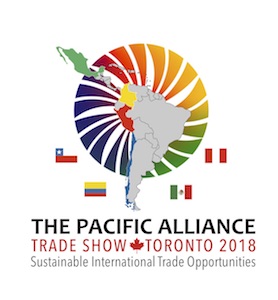 CANADIAN EXHIBITORCompany Type:	Food & Beverages	Services & Tourism	Fashion & Apparel		Typical Handicrafts	Innovation & TechnologyPAYMENT: VISA	MASTERCARD		BANK TRANSFERBANK WIRE TRANSFER: PRO&PRO PROMO&PROD – 2461 LAZIO LANE – OAKVILLE – ON L6M 4P7 CANADAACCOUNT NR 07412-003-400-278-8 RBC Royal Bank – Swift Code: ROYCCAT2 – CANADAPlease sign, scan and email to Toronto@pacificalliancetradeshow.com.  Any questions, please call (1-289) 837 0023.TERMS & CONDITIONS:By signing this agreement, you hereby a) State that you have signing authority to secure your participation on behalf of the Company/organization signed for, b) All exhibitor space/special requests will be taken into account but not guaranteed. Exclusivity by industry or Company is not offered. C) By signing this registration form, I hereby authorize Pro&Pro to include my corporate logo within the event marketing materials, including social media and/or in the website of the event. I further represent that I am an authorized representative of my organization. D) I understand that any verbal representations made outside of this signed agreement will not be binding to either parties of this contract. E) I agree that payment must be made no later than August 30, 2018. F) I understand that any credit card on file will be charged for any outstanding amount due at Pro&Pro discretion. G) Pro&Pro must be notified in writing in the event of cancellation. 50% of the attendant fee will be refunded for cancellations made by August 30, 2018. There are no refunds for cancellations made after August 30, 2018. H) If the event is cancelled by the show organizers, a refund will be given for the chosen package and no further amount will be given. I) Pro&Pro is not responsible for weather conditions or any other uncontrollable circumstances that may affect attendance. J) Pro&Pro has the right to refuse any registration form that does not comply with our terms and conditions.						 INITIALS (read & accept the terms) ___________Name:Position:Company Name:Phone:Address:City:Country:Postal Code:Email:Website:PARTICIPATION PACKAGES  BENEFITSEXHIBITOR PROGRAMDELEGATECAD 750VIP Badge✓Conference✓Networking Events✓Exhibition Space✓QuantityHST 13%TOTAL CADCredit Card Nr:Expiration Date MMYYName on CardCard Security Code:Billing Address:Authorized Signature:Date: